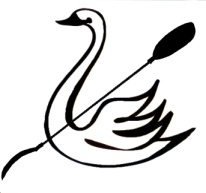    DESCRIPCIÓN DEL PROYECTO PARA EL QUE PEDIMOS SU COLABORACIONPRESENTACION: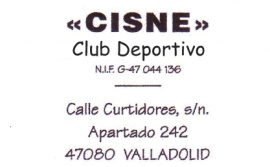 Con el Club Deportivo Cisne, el patrocinio, no se limita a un parche en la equipación deportiva del club. Entendemos que una empresa como la suya, busca algo más, un retorno a su inversión. Por ello  el Club Deportivo Cisne, ofrece un amplio abanico de posibilidades de patrocinio totalmente flexibles a la imagen de su empresa.Con el patrocinio a nuestro club, su empresa estará notablemente representada en todos los eventos deportivos y extradeportivos en los que participe el club. Un sin fin de posibilidades de hacer llegar su imagen a  algunos de los sectores de mercado más importantes.El C. D. Cisne, es un club de dicado a la práctica del piragüismo, totalmente amateur, por lo que es de vital importancia la participación de empresas que con su apoyo nos permitan mantener la actividad del club.DATOS DEL CLUB:Nombre del club : Club Deportivo CisneAño de fundación: 1964Domicilio Social: “Complejo Deportivo Municipal Tenerías” C/Curtidores, s/n.  47006-ValladolidPagina web: http://www.clubcisne.jimdo.com  y aparición en diferentes portales de internet  relacionados con el piragüismo y con noticias deportivas locales, regionales y nacionales.Plantilla:   5 técnicos y 70 deportistas.Competiciones  en que participamos en 2011:  35Deportistas Internacionales en 2011:  2POSIBILIDADES DE PATROCINIO:La colaboración con el C.D. Cisne, puede tomar muchas formas según sus necesidades y su presupuesto, desde la participación en actividades puntuales hasta el patrocinio general del club.Patrocinio oro.-   Es el patrocinio general de la entidad, la colaboración máxima entre el patrocinador y el club.Con ello el nombre del patrocinador se asocia al del club.Proporciona el máximo de notoriedad y de posibilidades promocionales,  además de la colaboración del club para cualquier posibilidad de promoción que sea requerida por el patrocinador.Esta modalidad incluye el logo de su empresa en la equipación deportiva del club, derecho de utilización de la imagen del club, derecho de publicidad de su empresa en los vehículos del club, derecho de publicidad de su empresa en la página Web del club, inserción de su logo o mensaje publicitario en la carteleria de eventos que realizamos,  invitaciones a competiciones de interés, y cualquier otra forma de publicidad que sugiera.El coste estimado de este patrocinio es del total del presupuesto anual del club,  20.000.-€ anualesPatrocinio Plata.- Es el patrocinio flexible y adaptable para cubrir  alguno de los apartados puntuales del presupuesto. Recibiendo su empresa como contraprestación:Inserción de su logo o mensaje publicitario en la carteleria de eventos que realizamos, publicidad en vallas de las regatas que se organizan en Valladolid, el logo de su empresa en la equipación deportiva del club yPublicidad de su empresa en la página Web del club. El coste estimado de este patrocinio es el presupuesto de la actividad patrocinada.Equipamiento de ropa deportiva……………………………………………………..………………………….1.500.-€Mantenimiento de la instalación y el material……………………………………………………………..1.000.-€Equipamiento de material especifico de competición……………………..………………………….3.000.-€Participación Copa de España de pista, división de Honor………(4 regatas)……….…………3.000.-€Participación Copa de España de Ríos y Maratón……………………(5 regatas)…….……………2.000.-€Participación Copa de Castilla y León ………(16 regatas)……………………..………….……………2.500.-€Mantenimiento flota  de transporte………………………………………………….…………………………1.000.-€Patrocinio Bronce. - Es un patrocinio único con un escaso coste anual para cubrir los gastos generales del club, recibiendo su empresa como contraprestación :Inserción de su logo o mensaje publicitario en la cartelería publicitaria del Club Piragüismo Cisne donde publicamos la noticias mensuales .Coste único de 400 euros.Organización de eventos         47º Regata Virgen de San Lorenzo……………………………………………………….………………5.000.-€         Torneo de Kayak polo Ciudad de Valladolid………………………………………….……..………1.000.-€         Campeonato de España de Maratón………(junto con FCYLP y  Ayto. Valladolid).… 5.000.-€En estos eventos existe una buena oportunidad para promocionar su imagen o sus productos entre un colectivo de gente joven.Si su empresa, estuviera interesada en otro tipo de patrocinio,  como patrocinar los gastos individuales de algún deportista o los gastos de promoción y captación de nuevos socios, háganoslo saber ya que  llegaremos a un acuerdo que beneficie a ambas partes.Con esto y agradeciendo su interés y colaboración y esperando sea de su agrado este dossier, en cualquier formato de patrocinio o colaboración que ustedes  estén dispuestos a ofrecernos,Reciban un cordial saludo.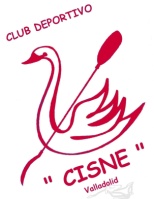 011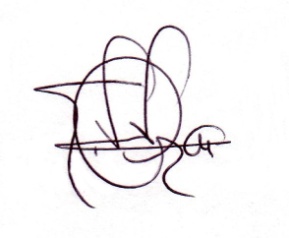                                                                                                  Fdo. Germán Sierra Pindado                                                                                           Presidente del Club Deportivo Cisne